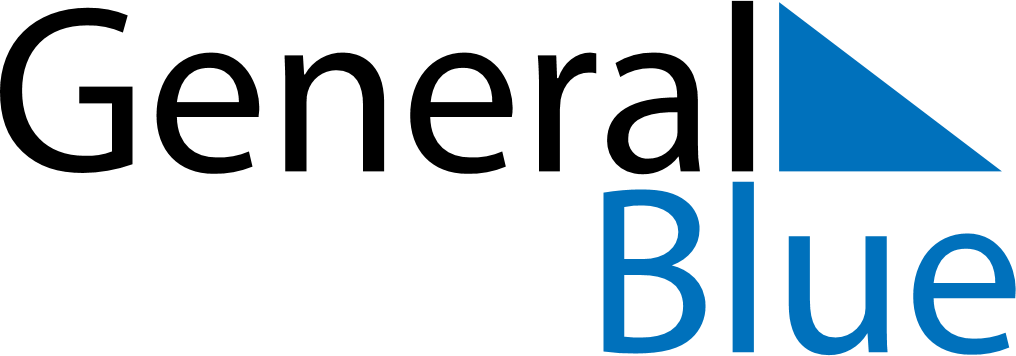 Q1 of 2026EthiopiaQ1 of 2026EthiopiaQ1 of 2026EthiopiaQ1 of 2026EthiopiaQ1 of 2026EthiopiaQ1 of 2026EthiopiaQ1 of 2026EthiopiaJanuary 2026January 2026January 2026January 2026January 2026January 2026January 2026January 2026January 2026MondayTuesdayTuesdayWednesdayThursdayFridaySaturdaySunday123456678910111213131415161718192020212223242526272728293031February 2026February 2026February 2026February 2026February 2026February 2026February 2026February 2026February 2026MondayTuesdayTuesdayWednesdayThursdayFridaySaturdaySunday123345678910101112131415161717181920212223242425262728March 2026March 2026March 2026March 2026March 2026March 2026March 2026March 2026March 2026MondayTuesdayTuesdayWednesdayThursdayFridaySaturdaySunday12334567891010111213141516171718192021222324242526272829303131Jan 6: Christmas DayJan 19: EpiphanyFeb 18: First day of RamadanMar 2: Victory at Adwa DayMar 20: End of Ramadan (Eid al-Fitr)Mar 28: Day of Lament